JacksonBilly Edd Wheeler and Jerry Leiber 1963 (as recorded by Cash and Carter 1967)Green – togetherRed – womenRegular – menINTRO:  / 1 2 / 1 2 /[C]/[G7]/[C]/[G7]/[C]/[G7]/[C]/[G7]/[C] We got married in a fever [C][C] Hotter than a pepper sprout [C][C] We've been talkin’ 'bout, Jackson[C7] Ever since the fire went out[C7] I'm goin’ to [F] Jackson [F][F] I’m gonna mess a-[C]round [C][C] Yeah I'm goin’ to [F] Jackson [F][G7] Look out Jackson [C] town [C]Well [C] go on down to Jackson [C][C] Go ahead and wreck your health [C]Go [C] play your hand you big-talkin’ manMake a [C7] big fool of yourself[C7] Yeah go to [F] Jackson [F][F] Go comb your [C] hair [C] Honey I'm gonna [C] snowball [F] Jackson [F][G7] See if I [C] care [C]When [C] I breeze into that city [C][C] People gonna stoop and bow [C] (HA!)[C] All them women gonna make me [C][C7] Teach 'em what they don't know how[C7] I'm going to [F] Jackson [F][F] You turn-a loose-a my [C] coat [C][C] ‘Cause I'm goin’ to [F] Jackson [F][G7] Goodbye that's all she [C] wrote [C]But they’ll [C] laugh at you in Jackson [C]And I'll be [C] dancin' on a pony keg [C]They'll [C] lead you round town like a scalded houndWith your [C7] tail tucked between your legs[C7] Yeah go to [F] Jackson [F][F] You big-talkin’ [C] man [C][C] And I'll be waitin’ in [F] Jackson [F][G7] Behind my Ja-pan [C] fan [C][C] Well, now[C] We got married in a fever [C][C] Hotter than a pepper sprout [C][C] We've been talkin’ 'bout Jackson[C7] Ever since the fire went out[C7] I’m goin’ to [F] Jackson [F][F] And that's a [C] fact [C][C] Yeah we’re goin’ to [F] Jackson [F][G7] Ain't never comin' [C] back [C]/[C]/[C]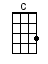 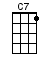 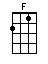 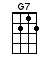 www.bytownukulele.ca